Nouman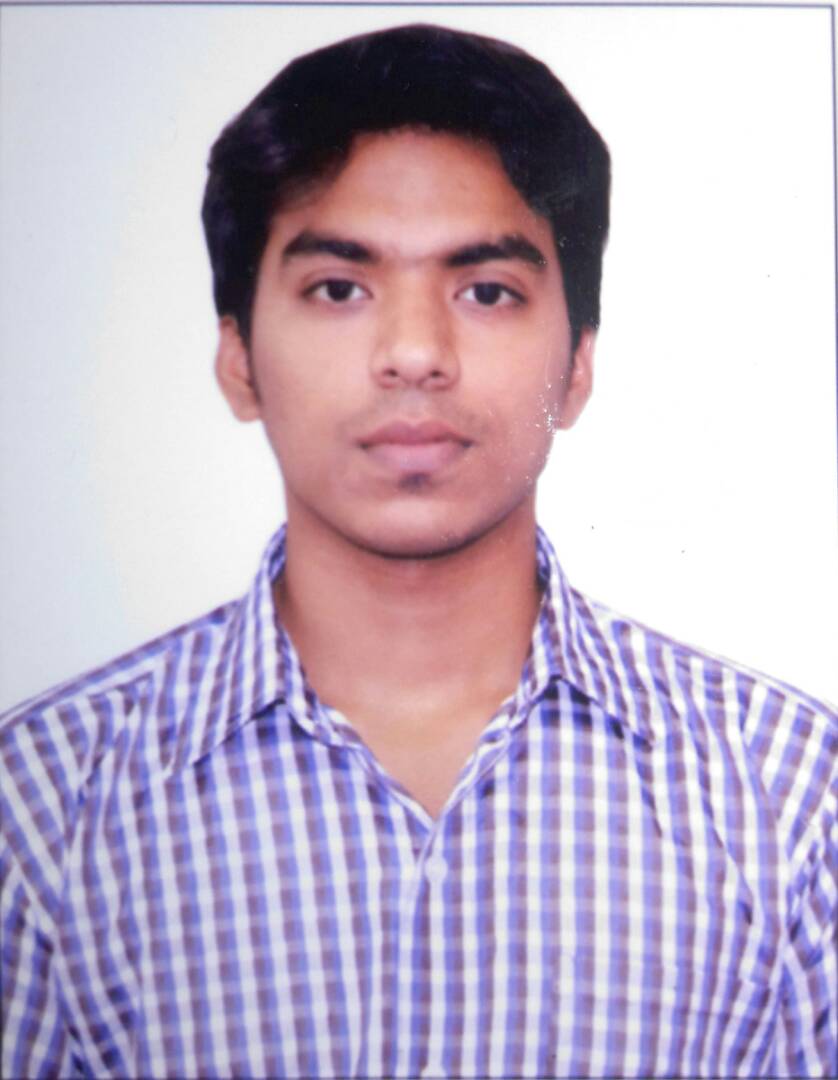 Nouman.234729@2freemail.com  Process associateFirst American (India)Location:        Dubai, United Arab EmiratesEducation:     Bachelor's degree, B.Sc (MPCs)Experience:   1 year, 11 Months__________________________________________________________________________________________Contact:     Country:	Dubai, United Arab EmiratesCareer Objective:To work hard for the organization I am into and learn new things from my Superiors which helps me grow and handling day to day pressure of duty by applying the best of me and achieving the goals and targets of the company by appointing the experience of my past and the knowledge I gained from the past and will help the people who are under me with the best I have. Instead of being just an employee I want to always focus on the things which bringthe growth for my Organization which simultaneously help me grow and brings me a respectful position which I always dreamed of.Experience (1 Year, 11 Months): Process Associate at First American (India)Sep 2016- Sep 2017Location: India	Job Role: Process Associate  Working on Review Title Company.Working on Formatting Rules Project.  Monitor all data entry operations and ensure compliance to timeframe.Monitor all transactions and ensure compliance to quality regulations and maintain effective relationships with clients.To maintain good quality and high production numbers.Ensure and maintain effective professional relationships with staff.To meet Service Level Agreement and productivity targets.Responsible for maintaining daily production logs.Adaptable to learn new processes, concepts and skills.Responsible for keeping commitments in a timely manner and resolving issues promptly.Monitor data entry operations and ensure compliance to provided timelines.Assemble, disassemble, operate and maintain production equipment and tools. Report any questionable activity to the process specialist immediately. Maintain work areas to meet the cleanliness and sanitation standards of the company. Perform regular and preventative maintenance on equipment. Make sure that produced items are properly stored.Create reports for each completed production process and punch in information into the company database.
Sales Executive at Faizul’s Communication:March 2015- February 2016Location: India	Job Role: Sales Executive  Listen to customer requirements and present appropriate mobile to make a saleMaintain and develop relationships with existing customers in person and via telephone calls and emailsReplenishment of the store on daily basisRespond to incoming email and phone enquiriesAct as a contact between a company and its existing and potential marketsNegotiate the terms of an agreement and close salesGather market and customer informationChallenge any objections with a view to getting the customer to buyAdvise on forthcoming product developments and discuss special promotionsCheck the quantities of goods on display and in stockMake accurate, rapid cost calculations and providing customers with quotations.Education:Bachelor's Degree: B.Sc. (MPCs)   From St. Joseph's Degree & PG collegeLocation: Hyderabad, IndiaCompletion Date: April 2016 Grade: 71 out of 100Intermediate: MPC From Sri Chandra Junior CollegeLocation: Hyderabad, India 
Completion Date: April 2013 
Grade: 68 out of 100Schooling: SSC   From Dwaraka High School Location: Hyderabad, India 
 Completion Date: April 2011 
 Grade: 65 out of 100Technical skills:Windows XP, 7, 8, 10Customer Support (Voice & Non-Voice)Microsoft ExcelMicrosoft WordMicrosoft PowerPointMicrosoft OutlookSQLJAVANetworking and HardwareOperating SystemPCB designingCertifications:PCB designing	Training Institute: St. Joseph's Degree & PG College.  JAVA Training Institute: Solo learn. SQL	Training Institute: Solo learn.Major Proje ct:Online student portal.LINGUISTIC ABILITY:Able to read & speak fluently: English, Urdu and Hindi.Personal Information:Birth Date:	31st December 1995(21 years) Gender:                              MaleResidence Country:           Dubai, United Arab EmiratesNationality:                        IndiaVisa Status:															Visit	(03rd of Feb 2017)
Marital Status:												Single 